pura vida coffee, llc14035 Pennsylvania avenuehagerstown, md  21742                                                    Employment Application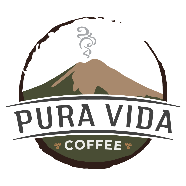 Applicant InformationApplicant InformationApplicant InformationApplicant InformationApplicant InformationApplicant InformationApplicant InformationApplicant InformationApplicant InformationApplicant InformationApplicant InformationApplicant InformationApplicant InformationApplicant InformationApplicant InformationApplicant InformationApplicant InformationApplicant InformationApplicant InformationApplicant InformationApplicant InformationApplicant InformationApplicant InformationApplicant InformationApplicant InformationApplicant InformationApplicant InformationApplicant InformationApplicant InformationApplicant InformationApplicant InformationApplicant InformationApplicant InformationApplicant InformationApplicant InformationApplicant InformationApplicant InformationLast NameLast NameLast NameLast NameLast NameFirst & M.I.First & M.I.First & M.I.First & M.I.DateDateDate   /    /        /    /     Street AddressStreet AddressStreet AddressStreet AddressStreet AddressStreet AddressApartment/Unit #Apartment/Unit #Apartment/Unit #Apartment/Unit #Apartment/Unit #CityStateStateStateStateZIPPhone(   )    -    (   )    -    (   )    -    (   )    -    (   )    -    (   )    -    (   )    -    (   )    -    (   )    -    (   )    -    (   )    -    (   )    -    (   )    -    (   )    -    E-mail AddressE-mail AddressE-mail AddressE-mail AddressE-mail AddressE-mail AddressE-mail AddressDate AvailableDate AvailableDate AvailableDate AvailableDate AvailableDate Available   /    /        /    /        /    /        /    /        /    /        /    /        /    /        /    /     Social Security No.Social Security No.Social Security No.Social Security No.Social Security No.   -  -       -  -       -  -       -  -       -  -       -  -       -  -       -  -       -  -    Desired PayDesired PayDesired PayDesired Pay      $       /hour      $       /hour      $       /hour      $       /hour      $       /hourPosition Applied forPosition Applied forPosition Applied forPosition Applied forPosition Applied forPosition Applied forPosition Applied forPosition Applied forAre you a citizen of the United States?Are you a citizen of the United States?Are you a citizen of the United States?Are you a citizen of the United States?Are you a citizen of the United States?Are you a citizen of the United States?Are you a citizen of the United States?Are you a citizen of the United States?Are you a citizen of the United States?Are you a citizen of the United States?Are you a citizen of the United States?Are you a citizen of the United States?Are you a citizen of the United States?YES  YES  YES  NO  NO  NO  If no, are you authorized to work in the U.S.?If no, are you authorized to work in the U.S.?If no, are you authorized to work in the U.S.?If no, are you authorized to work in the U.S.?If no, are you authorized to work in the U.S.?If no, are you authorized to work in the U.S.?If no, are you authorized to work in the U.S.?If no, are you authorized to work in the U.S.?If no, are you authorized to work in the U.S.?If no, are you authorized to work in the U.S.?If no, are you authorized to work in the U.S.?If no, are you authorized to work in the U.S.?If no, are you authorized to work in the U.S.?If no, are you authorized to work in the U.S.?If no, are you authorized to work in the U.S.?YES  YES  NO  Are you multi-lingual?Are you multi-lingual?Are you multi-lingual?Are you multi-lingual?Are you multi-lingual?Are you multi-lingual?Are you multi-lingual?Are you multi-lingual?Are you multi-lingual?Are you multi-lingual?Are you multi-lingual?Are you multi-lingual?Are you multi-lingual?YES  YES  YES  NO  NO  NO  If so, what language(s)?If so, what language(s)?If so, what language(s)?If so, what language(s)?If so, what language(s)?Have you ever been convicted of a felony?Have you ever been convicted of a felony?Have you ever been convicted of a felony?Have you ever been convicted of a felony?Have you ever been convicted of a felony?Have you ever been convicted of a felony?Have you ever been convicted of a felony?Have you ever been convicted of a felony?Have you ever been convicted of a felony?Have you ever been convicted of a felony?Have you ever been convicted of a felony?Have you ever been convicted of a felony?Have you ever been convicted of a felony?YES  YES  YES  NO  NO  NO  If yes, explainIf yes, explainIf yes, explainIf yes, explainIf yes, explainDo you have reliable transportation?Do you have reliable transportation?Do you have reliable transportation?Do you have reliable transportation?Do you have reliable transportation?Do you have reliable transportation?Do you have reliable transportation?Do you have reliable transportation?Do you have reliable transportation?Do you have reliable transportation?Do you have reliable transportation?Do you have reliable transportation?Do you have reliable transportation?YES  YES  YES  NO  NO  NO  If yes, explainIf yes, explainIf yes, explainIf yes, explainIf yes, explainEducationEducationEducationEducationEducationEducationEducationEducationEducationEducationEducationEducationEducationEducationEducationEducationEducationEducationEducationEducationEducationEducationEducationEducationEducationEducationEducationEducationEducationEducationEducationEducationEducationEducationEducationEducationEducationHigh SchoolHigh SchoolHigh SchoolHigh SchoolHigh SchoolAddressAddressAddressFromFromToToDid you graduate?Did you graduate?Did you graduate?Did you graduate?Did you graduate?YES  YES  YES  NO  NO  NO  NO  DegreeDegreeDegreeDegreeCollegeCollegeAddressAddressAddressFromFromToToDid you graduate?Did you graduate?Did you graduate?Did you graduate?Did you graduate?YES  YES  YES  NO  NO  NO  NO  DegreeDegreeDegreeDegreeOtherOtherAddressAddressAddressFromFromToToDid you graduate?Did you graduate?Did you graduate?Did you graduate?Did you graduate?YES  YES  YES  NO  NO  NO  NO  DegreeDegreeDegreeDegreeReferencesReferencesReferencesReferencesReferencesReferencesReferencesReferencesReferencesReferencesReferencesReferencesReferencesReferencesReferencesReferencesReferencesReferencesReferencesReferencesReferencesReferencesReferencesReferencesReferencesReferencesReferencesReferencesReferencesReferencesReferencesReferencesReferencesReferencesReferencesReferencesReferencesPlease list three personal and/or professional references.Please list three personal and/or professional references.Please list three personal and/or professional references.Please list three personal and/or professional references.Please list three personal and/or professional references.Please list three personal and/or professional references.Please list three personal and/or professional references.Please list three personal and/or professional references.Please list three personal and/or professional references.Please list three personal and/or professional references.Please list three personal and/or professional references.Please list three personal and/or professional references.Please list three personal and/or professional references.Please list three personal and/or professional references.Please list three personal and/or professional references.Please list three personal and/or professional references.Please list three personal and/or professional references.Please list three personal and/or professional references.Please list three personal and/or professional references.Please list three personal and/or professional references.Please list three personal and/or professional references.Please list three personal and/or professional references.Please list three personal and/or professional references.Please list three personal and/or professional references.Please list three personal and/or professional references.Please list three personal and/or professional references.Please list three personal and/or professional references.Please list three personal and/or professional references.Please list three personal and/or professional references.Please list three personal and/or professional references.Please list three personal and/or professional references.Please list three personal and/or professional references.Please list three personal and/or professional references.Please list three personal and/or professional references.Please list three personal and/or professional references.Please list three personal and/or professional references.Please list three personal and/or professional references.Full NameFull NameFull NameFull NameFull NameRelationshipRelationshipRelationshipRelationshipRelationshipRelationshipRelationshipCompanyCompanyCompanyCompanyCompanyPhonePhonePhonePhonePhone(   )    -    (   )    -    (   )    -    (   )    -    (   )    -    (   )    -    (   )    -    (   )    -    (   )    -    (   )    -    (   )    -    (   )    -    AddressAddressAddressAddressAddressFull NameFull NameFull NameFull NameFull NameRelationshipRelationshipRelationshipRelationshipRelationshipRelationshipRelationshipCompanyCompanyCompanyCompanyCompanyPhonePhonePhonePhonePhone(   )    -    (   )    -    (   )    -    (   )    -    (   )    -    (   )    -    (   )    -    (   )    -    (   )    -    (   )    -    (   )    -    (   )    -    AddressAddressAddressAddressAddressFull NameFull NameFull NameFull NameFull NameRelationshipRelationshipRelationshipRelationshipRelationshipRelationshipRelationshipCompanyCompanyCompanyCompanyCompanyPhonePhonePhonePhonePhone(   )    -    (   )    -    (   )    -    (   )    -    (   )    -    (   )    -    (   )    -    (   )    -    (   )    -    (   )    -    (   )    -    (   )    -    AddressAddressAddressAddressAddressPrevious EmploymentPrevious EmploymentPrevious EmploymentPrevious EmploymentPrevious EmploymentPrevious EmploymentPrevious EmploymentPrevious EmploymentPrevious EmploymentPrevious EmploymentPrevious EmploymentPrevious EmploymentPrevious EmploymentPrevious EmploymentPrevious EmploymentPrevious EmploymentPrevious EmploymentPrevious EmploymentPrevious EmploymentPrevious EmploymentPrevious EmploymentPrevious EmploymentPrevious EmploymentPrevious EmploymentPrevious EmploymentPrevious EmploymentPrevious EmploymentPrevious EmploymentPrevious EmploymentPrevious EmploymentPrevious EmploymentPrevious EmploymentPrevious EmploymentPrevious EmploymentPrevious EmploymentPrevious EmploymentPrevious EmploymentCompanyCompanyCompanyCompanyPhonePhonePhonePhonePhone(   )    -    (   )    -    (   )    -    (   )    -    (   )    -    (   )    -    (   )    -    (   )    -    (   )    -    (   )    -    (   )    -    AddressAddressAddressSupervisor       Supervisor       Supervisor       Supervisor       Supervisor       Supervisor       Supervisor       Supervisor       Supervisor       Supervisor       Supervisor       Supervisor       Supervisor       Supervisor       Supervisor       Supervisor       Job TitleJob TitleJob TitlePromotions?       YES       NO  Promotions?       YES       NO  Promotions?       YES       NO  Promotions?       YES       NO  Promotions?       YES       NO  Promotions?       YES       NO  Promotions?       YES       NO  Promotions?       YES       NO  Promotions?       YES       NO  Promotions?       YES       NO  Promotions?       YES       NO  Promotions?       YES       NO  If so, what were they?If so, what were they?If so, what were they?If so, what were they?ResponsibilitiesResponsibilitiesResponsibilitiesResponsibilitiesResponsibilitiesResponsibilitiesResponsibilitiesFrom      ToToToReason for LeavingReason for LeavingReason for LeavingReason for LeavingReason for LeavingReason for LeavingMay we contact your previous supervisor for a reference?May we contact your previous supervisor for a reference?May we contact your previous supervisor for a reference?May we contact your previous supervisor for a reference?May we contact your previous supervisor for a reference?May we contact your previous supervisor for a reference?May we contact your previous supervisor for a reference?May we contact your previous supervisor for a reference?May we contact your previous supervisor for a reference?May we contact your previous supervisor for a reference?May we contact your previous supervisor for a reference?May we contact your previous supervisor for a reference?May we contact your previous supervisor for a reference?May we contact your previous supervisor for a reference?May we contact your previous supervisor for a reference?May we contact your previous supervisor for a reference?May we contact your previous supervisor for a reference?May we contact your previous supervisor for a reference?YES  YES  YES  NO  NO  NO  NO  NO  CompanyCompanyCompanyCompanyPhonePhonePhonePhonePhone(   )    -    (   )    -    (   )    -    (   )    -    (   )    -    (   )    -    (   )    -    (   )    -    (   )    -    (   )    -    (   )    -    AddressAddressAddressSupervisor       Supervisor       Supervisor       Supervisor       Supervisor       Supervisor       Supervisor       Supervisor       Supervisor       Supervisor       Supervisor       Supervisor       Supervisor       Supervisor       Supervisor       Supervisor       Job TitleJob TitleJob TitlePromotions?       YES       NO  Promotions?       YES       NO  Promotions?       YES       NO  Promotions?       YES       NO  Promotions?       YES       NO  Promotions?       YES       NO  Promotions?       YES       NO  Promotions?       YES       NO  Promotions?       YES       NO  Promotions?       YES       NO  Promotions?       YES       NO  Promotions?       YES       NO  If so, what were they?If so, what were they?If so, what were they?If so, what were they?ResponsibilitiesResponsibilitiesResponsibilitiesResponsibilitiesResponsibilitiesResponsibilitiesResponsibilitiesFromToToToReason for LeavingReason for LeavingReason for LeavingReason for LeavingReason for LeavingReason for LeavingMay we contact your previous supervisor for a reference?May we contact your previous supervisor for a reference?May we contact your previous supervisor for a reference?May we contact your previous supervisor for a reference?May we contact your previous supervisor for a reference?May we contact your previous supervisor for a reference?May we contact your previous supervisor for a reference?May we contact your previous supervisor for a reference?May we contact your previous supervisor for a reference?May we contact your previous supervisor for a reference?May we contact your previous supervisor for a reference?May we contact your previous supervisor for a reference?May we contact your previous supervisor for a reference?May we contact your previous supervisor for a reference?May we contact your previous supervisor for a reference?May we contact your previous supervisor for a reference?May we contact your previous supervisor for a reference?May we contact your previous supervisor for a reference?YES  YES  YES  NO  NO  NO  NO  NO  CompanyCompanyCompanyPhonePhonePhonePhonePhone(   )    -    (   )    -    (   )    -    (   )    -    (   )    -    (   )    -    (   )    -    (   )    -    (   )    -    (   )    -    (   )    -    AddressAddressAddressSupervisor       Supervisor       Supervisor       Supervisor       Supervisor       Supervisor       Supervisor       Supervisor       Supervisor       Supervisor       Supervisor       Supervisor       Supervisor       Supervisor       Supervisor       Supervisor       Job TitleJob TitleJob TitlePromotions?       YES       NO  Promotions?       YES       NO  Promotions?       YES       NO  Promotions?       YES       NO  Promotions?       YES       NO  Promotions?       YES       NO  Promotions?       YES       NO  Promotions?       YES       NO  Promotions?       YES       NO  Promotions?       YES       NO  Promotions?       YES       NO  Promotions?       YES       NO  If so, what were they?If so, what were they?If so, what were they?If so, what were they?ResponsibilitiesResponsibilitiesResponsibilitiesResponsibilitiesResponsibilitiesResponsibilitiesResponsibilitiesFromToToToReason for LeavingReason for LeavingReason for LeavingReason for LeavingReason for LeavingReason for LeavingMay we contact your previous supervisor for a reference?May we contact your previous supervisor for a reference?May we contact your previous supervisor for a reference?May we contact your previous supervisor for a reference?May we contact your previous supervisor for a reference?May we contact your previous supervisor for a reference?May we contact your previous supervisor for a reference?May we contact your previous supervisor for a reference?May we contact your previous supervisor for a reference?May we contact your previous supervisor for a reference?May we contact your previous supervisor for a reference?May we contact your previous supervisor for a reference?May we contact your previous supervisor for a reference?May we contact your previous supervisor for a reference?May we contact your previous supervisor for a reference?May we contact your previous supervisor for a reference?May we contact your previous supervisor for a reference?May we contact your previous supervisor for a reference?YES  YES  YES  NO  NO  NO  NO  NO  Please write a paragraph about what benefits you would bring to our shop, if hired.Please write a paragraph about what benefits you would bring to our shop, if hired.Please write a paragraph about what benefits you would bring to our shop, if hired.Please write a paragraph about what benefits you would bring to our shop, if hired.Please write a paragraph about what benefits you would bring to our shop, if hired.Please write a paragraph about what benefits you would bring to our shop, if hired.Please write a paragraph about what benefits you would bring to our shop, if hired.Please write a paragraph about what benefits you would bring to our shop, if hired.Please write a paragraph about what benefits you would bring to our shop, if hired.Please write a paragraph about what benefits you would bring to our shop, if hired.Please write a paragraph about what benefits you would bring to our shop, if hired.Please write a paragraph about what benefits you would bring to our shop, if hired.Please write a paragraph about what benefits you would bring to our shop, if hired.Please write a paragraph about what benefits you would bring to our shop, if hired.Please write a paragraph about what benefits you would bring to our shop, if hired.Please write a paragraph about what benefits you would bring to our shop, if hired.Please write a paragraph about what benefits you would bring to our shop, if hired.Please write a paragraph about what benefits you would bring to our shop, if hired.Please write a paragraph about what benefits you would bring to our shop, if hired.Please write a paragraph about what benefits you would bring to our shop, if hired.Please write a paragraph about what benefits you would bring to our shop, if hired.Please write a paragraph about what benefits you would bring to our shop, if hired.Please write a paragraph about what benefits you would bring to our shop, if hired.Please write a paragraph about what benefits you would bring to our shop, if hired.Please write a paragraph about what benefits you would bring to our shop, if hired.Please write a paragraph about what benefits you would bring to our shop, if hired.Please write a paragraph about what benefits you would bring to our shop, if hired.Please write a paragraph about what benefits you would bring to our shop, if hired.Please write a paragraph about what benefits you would bring to our shop, if hired.Please write a paragraph about what benefits you would bring to our shop, if hired.Please write a paragraph about what benefits you would bring to our shop, if hired.Please write a paragraph about what benefits you would bring to our shop, if hired.Please write a paragraph about what benefits you would bring to our shop, if hired.Please write a paragraph about what benefits you would bring to our shop, if hired.Please write a paragraph about what benefits you would bring to our shop, if hired.Please write a paragraph about what benefits you would bring to our shop, if hired.Please write a paragraph about what benefits you would bring to our shop, if hired.please attach a copy of your resume, if available.please attach a copy of your resume, if available.please attach a copy of your resume, if available.please attach a copy of your resume, if available.Disclaimer and SignatureDisclaimer and SignatureDisclaimer and SignatureDisclaimer and SignatureI certify that my answers are true and complete to the best of my knowledge. If this application leads to employment, I understand that false or misleading information in my application or interview 
may result in my release. I certify that my answers are true and complete to the best of my knowledge. If this application leads to employment, I understand that false or misleading information in my application or interview 
may result in my release. I certify that my answers are true and complete to the best of my knowledge. If this application leads to employment, I understand that false or misleading information in my application or interview 
may result in my release. I certify that my answers are true and complete to the best of my knowledge. If this application leads to employment, I understand that false or misleading information in my application or interview 
may result in my release. SignatureDate   /    /     